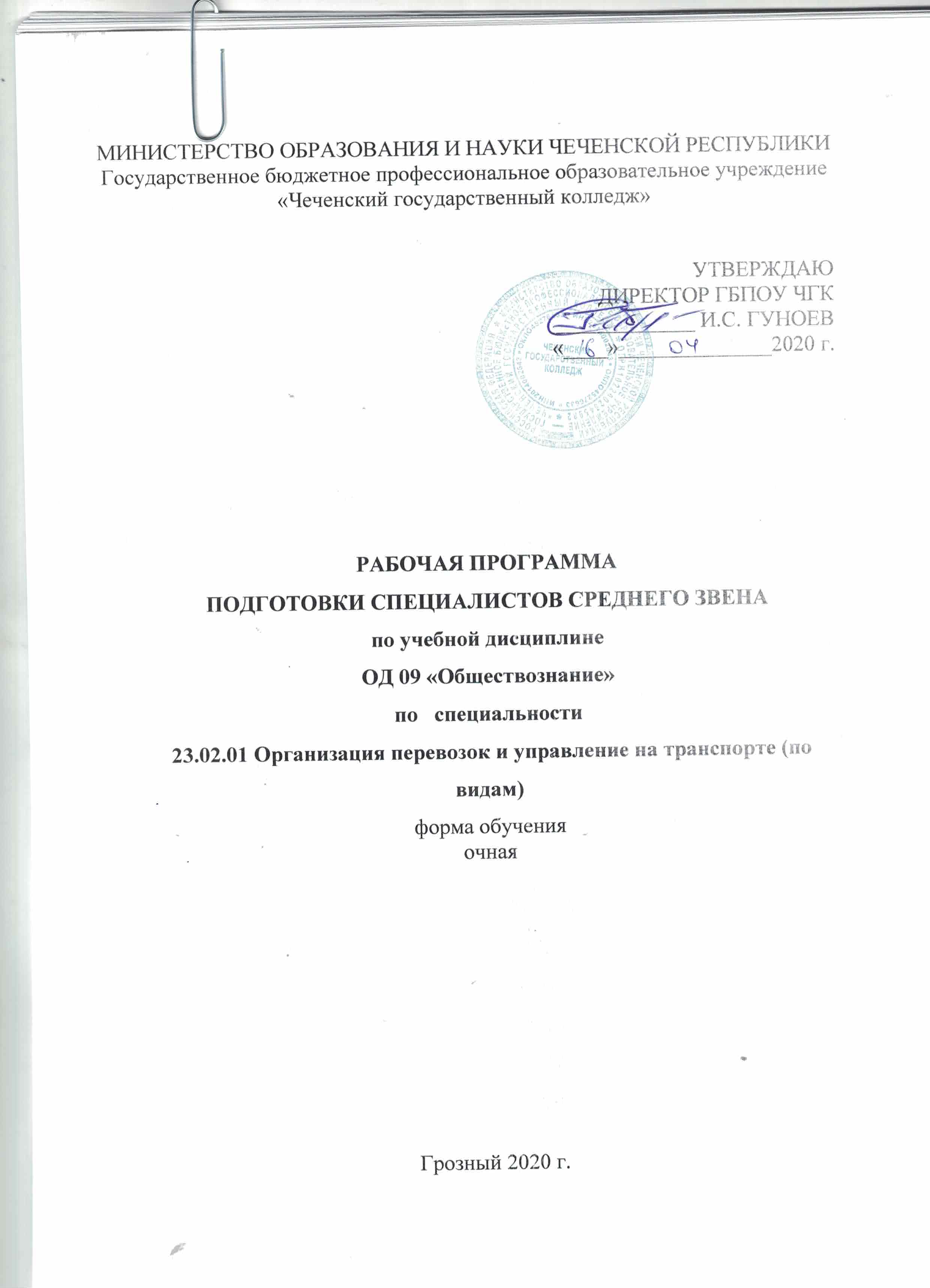 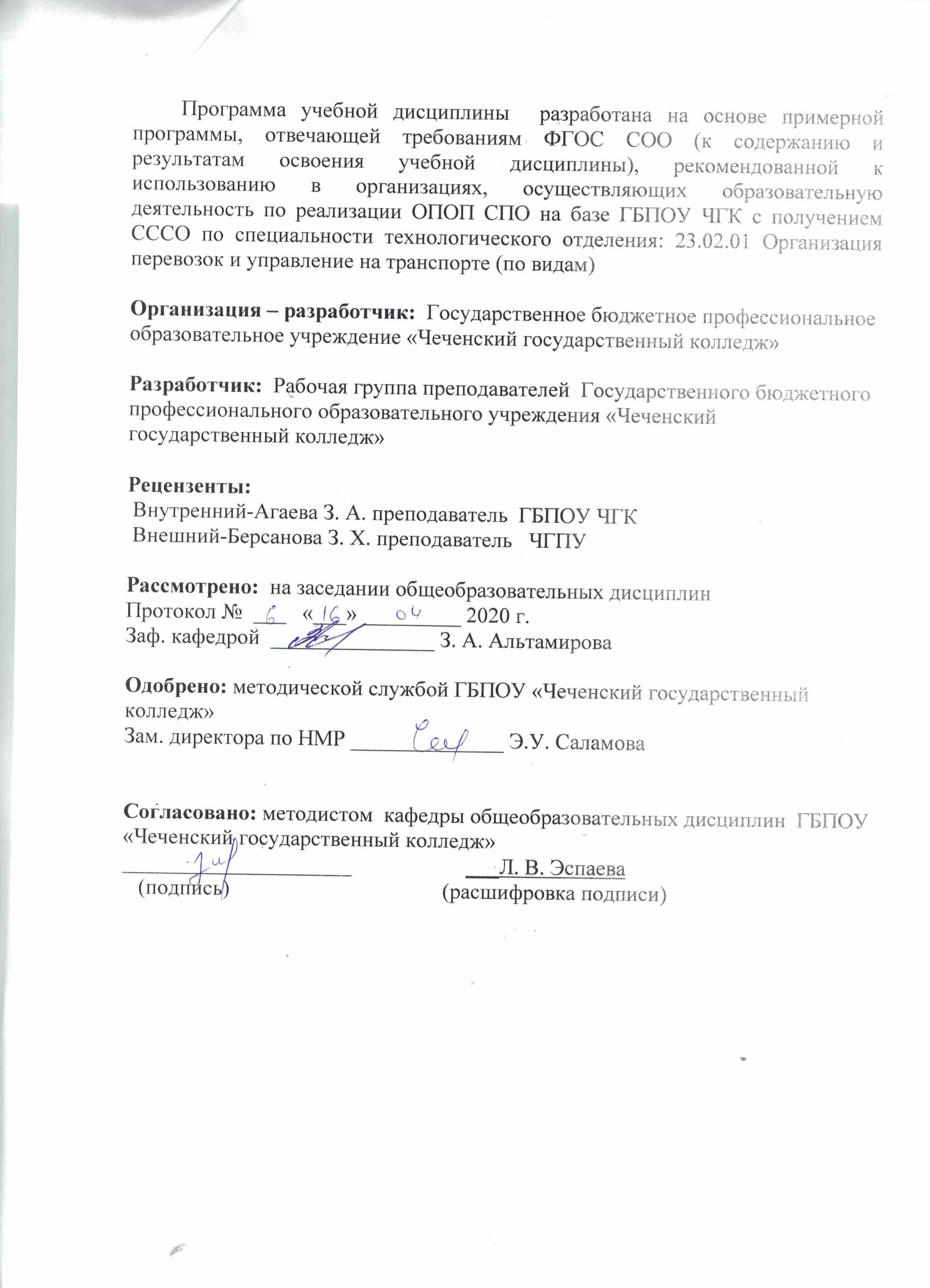 СОДЕРЖАНИЕ                                                                                     1. ПЛАНИРУЕМЫЕ РЕЗУЛЬТАТЫ освоения учебной дисциплины                   2.1. СТРУКТУРА И СОДЕРЖАНИЕ УЧЕБНОЙ ДИСЦИПЛИНЫТЕМАТИЧЕСКИЙ ПЛАН2. СОДЕРЖАНИЕ УЧЕБНОЙ ДИСЦИПЛИНЫВведениеОбществознание как учебный курс. Социальные науки. Специфика объекта ихизучения. Актуальность изучения обществознания при освоении профессий СПО испециальностей СПО технологического отделения.1. Человек и общество1.1. Природа человека, врожденные и приобретенные качестваФилософские представления о социальных качествах человека. Человек, индивид,личность. Деятельность и мышление. Виды деятельности. Творчество. Человек вучебной и трудовой деятельности. Основные виды профессиональной деятельности.Выбор профессии. Профессиональное самоопределениеФормирование характера, учет особенностей характера в общении и профессиональной деятельности. Потребности, способности и интересы.8Социализация личности. Самосознание и социальное поведение. Цель и смыслчеловеческой жизни.Проблема познаваемости мира. Понятие истины, ее критерии. Виды человеческих знаний. Мировоззрение. Типы мировоззрения. Основные особенности научногомышления.Свобода как условие самореализации личности. Свобода человека и ее ограничители (внутренние — со стороны самого человека и внешние — со стороны общества).Выбор и ответственность за его последствия. Гражданские качества личности.Человек в группе. Многообразие мира общения. Межличностное общение и взаимодействие. Проблемы межличностного общения в молодежной среде. Особенностисамоидентификации личности в малой группе на примере молодежной среды. Меж-личностные конфликты. Истоки конфликтов в среде молодежи.1.2. Общество как сложная системаПредставление об обществе как сложной динамичной системе. Подсистемы иэлементы общества. Специфика общественных отношений. Основные институтыобщества, их функции.Общество и природа. Значение техногенных революций: аграрной, индустриальной, информационной. Противоречивость воздействия людей на природную среду.Многовариантность общественного развития. Эволюция и революция как формысоциального изменения. Понятие общественного прогресса.Смысл и цель истории. Цивилизация и формация. Общество: традиционное, индустриальное, постиндустриальное (информационное).Особенности современного мира. Процессы глобализации. Антиглобализм, егопричины и проявления. Современные войны, их опасность для человечества. Терроризм как важнейшая угроза современной цивилизации. Социальные и гуманитарныеаспекты глобальных проблем.	Практические занятияЧеловек, индивид, личность.Потребности, способности и интересы.Мировоззрение. Типы мировоззрения.Основные институты общества.Общество и природа.Глобализация.2.1. Духовная культура личности и обществаПонятие о культуре. Духовная культура личности и общества, ее значение вобщественной жизни. Культура народная, массовая и элитарная. Экранная культура — продукт информационного общества. Особенности молодежной субкультуры.Проблемы духовного кризиса и духовного поиска в молодежной среде. Формирование ценностных установок, идеалов, нравственных ориентиров. Взаимодействиеи взаимосвязь различных культур. Культура общения, труда, учебы, поведения вобществе. Этикет. Учреждения культуры. Государственные гарантии свободы доступак культурным ценностям.2.2. Наука и образование в современном миреНаука и образование в современном мире Естественные и социально-гуманитарные науки. Значимость труда ученого, его особенности. Свобода научного поиска. Ответственность ученого перед обществом.Образование как способ передачи знаний и опыта. Роль образования в жизни со-временного человека и общества. Правовое регулирование образования. Порядокприема в образовательные учреждения профессионального образования. Системаобразования в Российской Федерации. Государственные гарантии в получении образования. Профессиональное образование.2.3. Мораль, искусство и религия как элементы духовной культурыМораль. Основные принципы и нормы морали. Гуманизм. Добро и зло. Долг исовесть. Моральный выбор. Моральный самоконтроль личности. Моральный идеал.Религия как феномен культуры. Мировые религии. Мировые религии. Свобода совести. Религиозные объединения Российской Федерации.Искусство и его роль в жизни людей. Виды искусств.Практические занятияДуховная культура личности и общества.Виды культуры.Наука в современном мире.Роль образования в жизни человека и общества.Мораль.Религия.Искусство.3. Экономика3.1. Экономика и экономическая наука. Экономические системыЭкономика семьи. Экономика как наука и хозяйство. Главные вопросы экономики. Потребности. Выбор и альтернативная стоимость. Ограниченность ресурсов.Факторы производства.Разделение труда, специализация и обмен. Типы экономических систем: традиционная, централизованная (командная) и рыночная экономика.3.2. Рынок. Фирма. Роль государства в экономикеРынок одного товара. Спрос. Факторы спроса. Предложение. Факторы предложения.Рыночное равновесие. Основные рыночные структуры: совершенная и несовершеннаяконкуренция. Роль фирм в экономике. Издержки, выручка, прибыль. Производительность труда. Основные организационные формы бизнеса в России. Основные источникифинансирования бизнеса. Акции и облигации. Фондовый рынок. Основы менеджмента и маркетинга. Деньги. Процент. Банковская система. Роль Центрального банка.Основные операции коммерческих банков. Инфляция. Виды, причины и последствияинфляции. Антиинфляционные меры. Основы денежной политики государства.Частные и общественные блага. Функции государства в экономике. Понятие ВВПи его структура. Экономический рост и развитие. Экономические циклы. Виды на-логов. Государственные расходы. Государственный бюджет. Государственный долг.Основы налоговой политики государства.3.3. Рынок труда и безработицаСпрос на труд и его факторы. Предложение труда. Факторы предложения труда.Роль профсоюзов и государства на рынках труда. Человеческий капитал. Понятиебезработицы, ее причины и экономические последствия. Рациональный потребитель.Защита прав потребителя. Основные доходы и расходы семьи. Реальный и номинальный доход. Сбережения.3.4. Основные проблемы экономики России.Элементы международной экономикиСтановление современной рыночной экономики России. Особенности современнойэкономики России, ее экономические институты. Основные проблемы экономикиРоссии и ее регионов. Экономическая политика Российской Федерации. Россия вмировой экономике.Организация международной торговли. Государственная политика в областимеждународной торговли. Глобальные экономические проблемы.Практические занятияЭкономика как наука.Типы экономических систем.Факторы спроса и предложения.Функции государства в экономике.Причины безработицы и трудоустройство.Особенности современной экономики России.4. Социальные отношения4.1. Социальная роль и стратификацияСоциальные отношения. Понятие о социальных общностях и группах. Социальнаястратификация. Социальная мобильность .Многообразие социальных ролей в юношеском возрасте. Социальные роли человека в семье и трудовом коллективе.Социальный статус и престиж. Престижность профессиональной деятельности.4.2. Социальные нормы и конфликтыСоциальный контроль. Виды социальных норм и санкций. Самоконтроль. Девиантное поведение, его формы, проявления. Профилактика негативных форм девиантного поведения среди молодежи. Опасность наркомании, алкоголизма. Социальнаяи личностная значимость здорового образа жизни.Социальный конфликт. Причины и истоки возникновения социальных конфликтов. Пути разрешения социальных конфликтов.4.3. Важнейшие социальные общности и группыОсобенности социальной стратификации в современной России. Демографические,профессиональные, поселенческие и иные группы.Молодежь как социальная группа. Особенности молодежной политики в Россий-ской Федерации.Этнические общности. Межнациональные отношения, этносоциальные конфликты, пути их разрешения. Конституционные принципы национальной политики в Российской Федерации.Семья как малая социальная группа. Семья и брак. Современная демографическаяситуация в Российской Федерации. Семейное право и семейные правоотношения.Понятие семейных правоотношений. Порядок, условия заключения и расторжениябрака. Права и обязанности супругов. Брачный договор. Правовые отношения роди-телей и детей. Опека и попечительство.Практические занятияСоциальная стратификация.Виды социальных норм.Социальные конфликты.Социальная стратификация в современной России.Межнациональные отношения.Семья в современной России.5. Политика5.1. Политика и власть. Государство в политической системеПонятие власти. Типы общественной власти. Политика как общественное явление.Политическая система, ее внутренняя структура. Политические институты. Государствокак политический институт. Признаки государства. Государственный суверенитет.Внутренние и внешние функции государства. Особенности функционального на-значения современных государств. Межгосударственная интеграция, формированиенадгосударственных институтов — основные особенности развития современной по-литической системы.Формы государства, политический режим. Типология политических режимов. Демократия, ееосновные ценности и признаки. Условия формирования демократических институтови традиций.Правовое государство, понятие и признаки.5.2. Участники политического процессаЛичность и государство. Политический статус личности. Политическое участиеи его типы. Причины и особенности экстремистских форм политического участия.Политическое лидерство. Лидеры и ведомые. Политическая элита, особенности ееформирования в современной России.. Гражданские инициативы.Отличительные черты выборов в демократическом обществе. Абсентеизм, его при-чины и опасность. Избирательная кампания в Российской Федерации.Политические партии и движения, их классификация. Современные идейно-политические системы: консерватизм, либерализм, социал-демократия, коммунизм.Законодательное регулирование деятельности партий в Российской Федерации.Роль средств массовой информации в политической жизни общества.Практические занятияПолитическая система общества, ее структура.Государство в политической системе общества.Функции государства.Формы государства.Гражданское общество и правовое государство.Избирательное право в Российской Федерации.Личность и государство.6. Право6.1. Правовое регулирование общественных отношенийЮриспруденция как общественная наука.Право в системе социальных норм. Правовые и моральные нормы.Система права: основные институты, отрасли права. Частное и публичное право.Основные формы права. Нормативные правовые акты и их характеристика. По-рядок принятия и вступления в силу законов в РФ. Действие нормативных правовыхактов во времени, в пространстве и по кругу лиц. Правовые отношения и их структура. Правомерное и противоправное поведение. Виды противоправных поступков.Юридическая ответственность и ее задачи.6.2. Основы конституционного права Российской ФедерацииКонституционное право как отрасль российского права. Основы конституционногостроя Российской Федерации. Система государственных органов Российской Феде-рации. Законодательная власть. Исполнительная власть. Институт президентства.Местное самоуправление.Правоохранительные органы Российской Федерации. Судебная система РоссийскойФедерации. Адвокатура. Нотариат.Понятие гражданства. Порядок приобретения и прекращения гражданства в РФ.Основные конституционные права и обязанности граждан в России.Право граждан РФ участвовать в управлении делами государства.Право на благоприятную окружающую среду.Обязанность защиты Отечества. Основания отсрочки от военной службы.Международная защита прав человека в условиях мирного и военного времени.6.3. Отрасли российского праваГражданское право и гражданские правоотношения. Физические лица. Юридические лица. Гражданско-правовые договоры. Правовое регулирование предпринимательской деятельности. Имущественные права. Право собственности на движимыеи недвижимые вещи, деньги, ценные бумаги. Право на интеллектуальную собственность. Основания приобретения права собственности: купля-продажа, мена, наследование, дарение.Личные неимущественные права граждан: честь, достоинство, имя. Способы за-щиты имущественных и неимущественных прав.Трудовое право и трудовые правоотношения. Понятие трудовых правоотношений.Занятость и трудоустройство. Органы трудоустройства. Порядок приема на работу.Трудовой договор: понятие и виды, порядок заключения и расторжения. Правовое ре-договор. Рольпрофсоюзов в трудовых правоотношениях. Трудовые споры и порядок их разрешения.Заработная плата. Правовые основы социальной защиты и социального обеспечения.Административное право и административные правоотношения. Административные проступки. Административная ответственность.Уголовное право. Преступление как наиболее опасное противоправное деяние. Состав преступления. Уголовная ответственность. Особенности уголовной ответственностинесовершеннолетних. Обстоятельства, исключающие уголовную ответственность.Практические занятияПраво в системе социальных норм.Система права. Формы права.Конституционное право.Права и обязанности человека и гражданина.Гражданское право.Трудовое право.Административное право.Уголовное право.Примерные темы рефератов (докладов),индивидуальных проектов• Человек, индивид, личность: взаимосвязь понятий.• Влияние характера человека на его взаимоотношения с окружающими людьми.• Проблема познаваемости мира в трудах ученых.• Я или мы: взаимодействие людей в обществе.• Индустриальная революция: плюсы и минусы.• Глобальные проблемы человечества.• Современная массовая культура: достижение или деградация?• Наука в современном мире: все ли достижения полезны человеку?• Кем быть? Проблема выбора профессии.• Современные религии.• Роль искусства в обществе.• Экономика современного общества.• Структура современного рынка товаров и услуг.• Современная молодежь: проблемы и перспективы.• Этносоциальные конфликты в современном мире.• Семья как ячейка общества.• Политическая власть: история и современность.• Политическая система современного российского общества.• Содержание внутренних и внешних функций государства на примере совре-менной России.• Формы государства: сравнительная характеристика (два государства на выбор:одно — из истории, другое — современное).• Формы участия личности в политической жизни.• Политические партии современной России.• Право и социальные нормы.• Система права и система законодательства.Критерии оценки индивидуального проектаЗащитаиндивидуального проекта заканчивается выставлением оценок.«Отлично» выставляется:работа носит практический характер, содержит грамотно изложенную теоретическую базу, характеризуется логичным, последовательным изложением материала с соответствующими выводами и обоснованными предложениями;имеет положительные отзывы руководителя;при защите работы обучающийся показывает достаточно глубокие знания вопросов темы, свободно оперирует данными исследованиями, вносит обоснованные предложения, во время выступления использует наглядные пособия (таблицы, схемы, графики, электронные презентации и т.д.) или раздаточный материал, легко отвечает на поставленные вопросы.«Хорошо» выставляется:носит практический характер, содержит грамотно изложенную теоретическую базу, характеризуется последовательным изложением материала с соответствующими выводами, однако с не вполне обоснованными предложениями;имеет положительный отзыв руководителя;при защите обучающийся показывает знания вопросов темы, оперирует данными исследования, вносит предложения, во время выступления использует наглядные пособия (таблицы, схемы, графики, электронные презентации и т.д.) или раздаточный материал, без особых затруднений отвечает на поставленные вопросы.« Удовлетворительно» выставляется:- носит практический характер, содержит теоретическую главу, базируется на практическом материале, но отличается поверхностным анализом и недостаточно критическим разбором, в ней просматривается непоследовательность изложения материала, представлены необоснованные предложения;в отзывах руководителя имеются замечания по содержанию работы.                                     Тематический план и содержание учебного предмета «Обществознание»Перечень рекомендуемых учебных изданий, дополнительной литературы, Интернет-ресурсовОсновные источники:Боголюбов Л.Н., Лазебникова А.Ю., Матвеев А.И.и др. / По ред. Боголюбова Л.Н. Лазебниковой А.Ю./ Обществознание: базовый уровень/10 класс/ Просвещение/ 2020 г.Боголюбов Л.Н., Лазебникова А.Ю., Матвеев А.И.и др. / По ред. Боголюбова Л.Н. Лазебниковой А.Ю./ Обществознание: базовый уровень/11 класс/ Просвещение/ 2020 г.Касьянов В.В. Обществознание учебное пособие  для ссузов  Ростов-на- Дону, 2016.Дополнительные источники:Конституция Российской Федерации 1993 г. (последняя редакция).Водный кодекс РФ (введен в действие Федеральным законом от 03.06.2006 № 74-ФЗ) // СЗ РФ. — 2006. — № 23. — Ст. 2381.Гражданский кодекс РФ. Ч. 1 (введен в действие Федеральным законом от 30.11.1994 № 51-Фз) // СЗ РФ. — 1994. — № 32. — Ст. 3301.Гражданский кодекс РФ. Ч. 2 (введен в действие Федеральным законом от 26.01.1996 № 14-Фз) // СЗ РФ. — 1996. — № 5. — Ст. 410.Гражданский кодекс РФ. Ч. 4 (введен в действие Федеральным законом от 18.12.2006 № 230-ФЗ) // СЗ РФ. — 2006. — № 52 (ч. I). — Ст. 5496.Земельный кодекс РФ (введен в действие Федеральным законом от 25.10.2001 № 136-ФЗ) // СЗ РФ. — 2001. — № 44. — Ст. 4147.Кодекс РФ об административных правонарушениях (введен в действие Федеральным законом от 30.12.2001 № 195-ФЗ) // СЗ РФ. — 2002. — № 1 (Ч. I). — Ст. 1.Трудовой кодекс РФ (введен в действие Федеральным законом от 30.12.2001 № 197-ФЗ) // СЗ РФ. — 2002. — № 1 (Ч. I). — Ст. 3.Уголовный кодекс РФ (введен в действие Федеральным законом от 13.06.1996 № 63-ФЗ) // СЗ РФ. — 1996. — № 25. — Ст. 2954.Интернет-ресурсыwww.openclass.ru(Открытый класс: сетевые образовательные сообщества).www.school-collection.edu.ru(Единая коллекция цифровых образовательных ресурсов).www.festival.1september.ru(Фестиваль педагогических идей «Открытый урок»).www.base.garant.ru(«ГАРАНТ» — информационно-правовой портал).1.  ПЛАНИРУЕМЫЕ РЕЗУЛЬТАТЫ освоения учебнойдисциплины 42. СОДЕРЖАНИЕ учебной дисциплины73. ТЕМАТИЧЕСКОЕ ПЛАНИРОВАНИЕс указанием количества часов, отводимых на освоение каждой темы15Результаты обучения(освоенные умения, усвоенные знания)Формы и методы контроля и оценки результатов обученияОсвоение содержания учебной дисциплины «Обществознание» обеспечивает достижение студентами следующих результатов:• личностных:−− сформированность мировоззрения, соответствующего современному уровнюразвития общественной науки и практики, основанного на диалоге культур,а также различных форм общественного сознания, осознание своего места вполикультурном мире;−− российская гражданская идентичность, патриотизм, уважение к своему на-роду, чувство ответственности перед Родиной, уважение государственныхсимволов (герба, флага, гимна);−− гражданская позиция в качестве активного и ответственного члена российского общества, осознающего свои конституционные права и обязанности,уважающего закон и правопорядок, обладающего чувством собственногодостоинства, осознанно принимающего традиционные национальные и обще-человеческие, гуманистические и демократические ценности;−− толерантное сознание и поведение в поликультурном мире, готовность и спо-собность вести диалог с другими людьми, достигать в нем взаимопонимания,учитывая позиции всех участников, находить общие цели и сотрудничатьдля их достижения; эффективно разрешать конфликты;−− готовность и способность к саморазвитию и самовоспитанию в соответствиис общечеловеческими ценностями и идеалами гражданского общества, ксамостоятельной, творческой и ответственной деятельности; сознательноеотношение к непрерывному образованию как условию успешной профессиональной и общественной деятельности;−− осознанное отношение к профессиональной деятельности как возможностиучастия в решении личных, общественных, государственных, общенациональных проблем;−− ответственное отношение к созданию семьи на основе осознанного принятияценностей семейной жизни;Фронтальный опрос.Оценка результатов самостоятельной работы обучающихся.• метапредметных:−− умение самостоятельно определять цели деятельности и составлять планыдеятельности; самостоятельно осуществлять, контролировать и корректировать деятельность; использовать все возможные ресурсы для достиженияпоставленных целей и реализации планов деятельности; выбирать успешныестратегии в различных ситуациях;−− владение навыками познавательной, учебно-исследовательской и проектнойдеятельности в сфере общественных наук, навыками разрешения проблем;способность и готовность к самостоятельному поиску методов решения практических задач, применению различных методов познания;−− готовность и способность к самостоятельной информационно-познавательнойдеятельности, включая умение ориентироваться в различных источникахсоциально-правовой и экономической информации, критически оцениватьи интерпретировать информацию, получаемую из различных источников;−− умение использовать средства информационных и коммуникационных технологий в решении когнитивных, коммуникативных и организационныхзадач с соблюдением требований эргономики, техники безопасности, гигиены, ресурсосбережения, правовых и этических норм, норм информационнойбезопасности;−− умение определять назначение и функции различных социальных, экономических и правовых институтов;−− умение самостоятельно оценивать и принимать решения, определяющиестратегию поведения, с учетом гражданских и нравственных ценностей;−− владение языковыми средствами: умение ясно, логично и точно излагатьсвою точку зрения, использовать адекватные языковые средства, понятийныйаппарат обществознания;Тестирование.Оценка результатов самостоятельнойработы обучающихся.Защита индивидуального проекта• предметных:−− сформированность знаний об обществе как целостной развивающейся системев единстве и взаимодействии его основных сфер и институтов;−− владение базовым понятийным аппаратом социальных наук;−− владение умениями выявлять причинно-следственные, функциональные,иерархические и другие связи социальных объектов и процессов;−− сформированнность представлений об основных тенденциях и возможныхперспективах развития мирового сообщества в глобальном мире;−− сформированность представлений о методах познания социальных явленийи процессов;−− владение умениями применять полученные знания в повседневной жизни,прогнозировать последствия принимаемых решений;−− сформированнность навыков оценивания социальной информации, уменийпоиска информации в источниках различного типа для реконструкции не-достающих звеньев с целью объяснения и оценки разнообразных явлений ипроцессов общественного развития.Фронтальный опрос.Оценка действий обучающихся на лабораторных работах.Оценка результатов самостоятельной работы обучающихся.Защита индивидуального проекта.Вид учебной работыОбъем часовОбщий объем образовательной программы162Объем работы обучающихся во взаимодействии с преподавателем108в том числе:    Теоретическое обучение 90    Лабораторные и  практические занятия 18     Самостоятельная работа обучающихся54     Итоговый контроль в форме дифференцированного зачета по завершению курса дисциплиныНаименование разделов и темСодержание учебного материалаСодержание учебного материалаОбъем часовУровень освоения12234Введение1.Обществознание как учебный курс. 2.Социальные науки. Специфика объекта их изучения.3. Актуальность изучения обществознания при освоении профессий СПО испециальностей СПО технологического отделения.1.Обществознание как учебный курс. 2.Социальные науки. Специфика объекта их изучения.3. Актуальность изучения обществознания при освоении профессий СПО испециальностей СПО технологического отделения.3Раздел 1. Человек и обществоРаздел 1. Человек и обществоРаздел 1. Человек и общество41ТЕМА 1.1 Природа человека, врожденные и приобретенные качества.Содержание учебного материалаСодержание учебного материала12ТЕМА 1.1 Природа человека, врожденные и приобретенные качества.1Философские представления о социальных качествах человека.12ТЕМА 1.1 Природа человека, врожденные и приобретенные качества.2Человек, индивид ,личность.12ТЕМА 1.1 Природа человека, врожденные и приобретенные качества.3Деятельность и мышление.12ТЕМА 1.1 Природа человека, врожденные и приобретенные качества.4Виды деятельности.12ТЕМА 1.1 Природа человека, врожденные и приобретенные качества.5Творчество.12ТЕМА 1.1 Природа человека, врожденные и приобретенные качества.6Человек в учебной и трудовой деятельности.12ТЕМА 1.1 Природа человека, врожденные и приобретенные качества.7Основные виды профессиональной деятельности.12ТЕМА 1.1 Природа человека, врожденные и приобретенные качества.8Выбор профессии.12ТЕМА 1.1 Природа человека, врожденные и приобретенные качества.9Виды профессий.12ТЕМА 1.1 Природа человека, врожденные и приобретенные качества.10Формирование характера, учет особенностей характера в общении и профессиональной деятельности.12ТЕМА 1.1 Природа человека, врожденные и приобретенные качества.11Потребности, способности и интересы.12ТЕМА 1.1 Природа человека, врожденные и приобретенные качества.12Социализация личности.12ТЕМА 1.1 Природа человека, врожденные и приобретенные качества.13Самосознание и социальное поведение.12ТЕМА 1.1 Природа человека, врожденные и приобретенные качества.15Проблема познаваемости мира.12ТЕМА 1.1 Природа человека, врожденные и приобретенные качества.16Понятие истины, ее критерии.12ТЕМА 1.1 Природа человека, врожденные и приобретенные качества.17Виды человеческих знаний.12ТЕМА 1.1 Природа человека, врожденные и приобретенные качества.18Мировоззрение.12ТЕМА 1.1 Природа человека, врожденные и приобретенные качества.19Типы мировоззрения.12ТЕМА 1.1 Природа человека, врожденные и приобретенные качества.20Основные особенности научного мышления.12ТЕМА 1.1 Природа человека, врожденные и приобретенные качества.21Научное мышление в современном мире.12ТЕМА 1.1 Природа человека, врожденные и приобретенные качества.22Свобода как условие самореализации личности.12ТЕМА 1.1 Природа человека, врожденные и приобретенные качества.23Свобода человека и ее ограничители (внутренние — со стороны самого человека и внешние — со стороны общества).12ТЕМА 1.1 Природа человека, врожденные и приобретенные качества.24Выбор и ответственность за его последствия.12ТЕМА 1.1 Природа человека, врожденные и приобретенные качества.25Гражданские качества личности.12ТЕМА 1.1 Природа человека, врожденные и приобретенные качества.26Человек в группе.12ТЕМА 1.1 Природа человека, врожденные и приобретенные качества.27Общение.12ТЕМА 1.1 Природа человека, врожденные и приобретенные качества.28Самостоятельная работа обучающихся.Многообразие мира общения.22ТЕМА 1.1 Природа человека, врожденные и приобретенные качества.29Самостоятельная работа обучающихся.Проблемы межличностного общения в молодежной среде.22ТЕМА 1.1 Природа человека, врожденные и приобретенные качества.30Самостоятельная работа обучающихся.Особенности самоидентификации личности в малой группе на примере молодежной среды.22ТЕМА 1.1 Природа человека, врожденные и приобретенные качества.31Самостоятельная работа обучающихся.Межличностные конфликты.22ТЕМА 1.1 Природа человека, врожденные и приобретенные качества.32Самостоятельная работа обучающихся.Истоки конфликтов в среде молодежи.22ТЕМА 1.1 Природа человека, врожденные и приобретенные качества.ТЕМА 1.1 Природа человека, врожденные и приобретенные качества.Самостоятельная работа обучающихся.1.Написать реферат на тему «Цель и смысл человеческой жизни».2.Доклад на тему: «Научная картина мира»Самостоятельная работа обучающихся.1.Написать реферат на тему «Цель и смысл человеческой жизни».2.Доклад на тему: «Научная картина мира»4Тема 1.2  Общество как сложная системаСодержание учебного материалаСодержание учебного материала26Тема 1.2  Общество как сложная система1Представление об обществе как сложной динамичной системе.12Тема 1.2  Общество как сложная система2Подсистемы и элементы общества.12Тема 1.2  Общество как сложная система3Специфика общественных отношений.12Тема 1.2  Общество как сложная система4Основные институты общества, их функции.12Тема 1.2  Общество как сложная система5Общество и природа.12Тема 1.2  Общество как сложная система6Значение техногенных революций: аграрной, индустриальной, информационной.12Тема 1.2  Общество как сложная система7Противоречивость воздействия людей на природную среду.12Тема 1.2  Общество как сложная система8Многовариантность общественного развития.12Тема 1.2  Общество как сложная система9Эволюция и революция как формы социального изменения.12Тема 1.2  Общество как сложная система10Понятие общественного прогресса.12Тема 1.2  Общество как сложная система11Смысл и цель истории.12Тема 1.2  Общество как сложная система12Цивилизация и формация.12Тема 1.2  Общество как сложная система13Общество: традиционное, индустриальное, постиндустриальное (информационное).12Тема 1.2  Общество как сложная система14Особенности современного мира.12Тема 1.2  Общество как сложная система15Процессы глобализации.12Тема 1.2  Общество как сложная система16Антиглобализм, его причины и проявления.12Тема 1.2  Общество как сложная система17Современные войны, их опасность для человечества12Тема 1.2  Общество как сложная система18Терроризм как важнейшая угроза современной цивилизации.12Тема 1.2  Общество как сложная система19Самостоятельная работа обучающихся.Социальные и гуманитарные аспекты глобальных проблем.22Тема 1.2  Общество как сложная система20Самостоятельная работа обучающихся:Тест по теме:«Общество как сложная система».12Тема 1.2  Общество как сложная системаСамостоятельная работа обучающихся.1.Доклад на тему: «Антиглобализм»2. Доклад на тему: «Воздействие общества на природную среду»Самостоятельная работа обучающихся.1.Доклад на тему: «Антиглобализм»2. Доклад на тему: «Воздействие общества на природную среду»4Тема 1.2  Общество как сложная системаКонтрольная работаКонтрольная работаНе предусмотренаРаздел 2. Духовная культура человека и обществаРаздел 2. Духовная культура человека и обществаРаздел 2. Духовная культура человека и обществаТема 2.1 Духовная культура личности и общества.Содержание учебного материалаСодержание учебного материала17Тема 2.1 Духовная культура личности и общества.1Понятие о культуре.12Тема 2.1 Духовная культура личности и общества.2Духовная культура личности и общества, ее значение в общественной жизни.12Тема 2.1 Духовная культура личности и общества. 3Культура народная, массовая и элитарная.12Тема 2.1 Духовная культура личности и общества.4Экранная культура — продукт информационного общества.12Тема 2.1 Духовная культура личности и общества.5Особенности молодежной субкультуры.12Тема 2.1 Духовная культура личности и общества.6Проблемы духовного кризиса и духовного поиска в молодежной среде.12Тема 2.1 Духовная культура личности и общества.7Формирование ценностных установок, идеалов, нравственных ориентиров.12Тема 2.1 Духовная культура личности и общества.8Взаимодействие и взаимосвязь различных культур.12Тема 2.1 Духовная культура личности и общества.9Культура общения, труда, учебы, поведения в обществе.12Тема 2.1 Духовная культура личности и общества.10Этикет.12Тема 2.1 Духовная культура личности и общества.11Учреждения культуры.12Тема 2.1 Духовная культура личности и общества.12Государственные гарантии свободы доступак культурным ценностям.12Тема 2.1 Духовная культура личности и общества.13Тест по теме: « Духовная культура личности и общества».12Тема 2.1 Духовная культура личности и общества.Самостоятельная работа обучающихся:1.Изложить аргументы с собственными суждениями по проблеме « Особенности молодежной субкультуры».2.Реферат «Правила этикета у разных народов мира».Самостоятельная работа обучающихся:1.Изложить аргументы с собственными суждениями по проблеме « Особенности молодежной субкультуры».2.Реферат «Правила этикета у разных народов мира».432.2 Наука и образование в современном мире.Содержание учебного материалаСодержание учебного материала182.2 Наука и образование в современном мире.1Наука.122.2 Наука и образование в современном мире.2Естественные и социально-гуманитарные науки.122.2 Наука и образование в современном мире.3Значимость труда ученого, его особенности.122.2 Наука и образование в современном мире.4Свобода научного поиска.122.2 Наука и образование в современном мире.5Ответственность ученого перед обществом.122.2 Наука и образование в современном мире.6Образование как способ передачи знаний и опыта.122.2 Наука и образование в современном мире.7Роль образования в жизни современного человека и общества.122.2 Наука и образование в современном мире.8Структура образования.122.2 Наука и образование в современном мире.9Правовое регулирование образования.122.2 Наука и образование в современном мире.10Порядок приема в образовательные учреждения профессионального образования122.2 Наука и образование в современном мире.11Система образования в Российской Федерации.122.2 Наука и образование в современном мире.12Государственные гарантии в получении образования.122.2 Наука и образование в современном мире.13Профессиональное образование.122.2 Наука и образование в современном мире.14Тест по теме:«Наука и образование в современном мире».122.2 Наука и образование в современном мире.Самостоятельная работа обучающихся:1.Доклад на тему: «Нуждаюсь ли я в образовании».Самостоятельная работа обучающихся:1.Доклад на тему: «Нуждаюсь ли я в образовании».432.3 Мораль, искусство и религия как элементы духовной культуры.Содержание учебного материалаСодержание учебного материала172.3 Мораль, искусство и религия как элементы духовной культуры.1Мораль. Основные принципы и нормы морали.122.3 Мораль, искусство и религия как элементы духовной культуры.2Основные принципы и нормы морали.122.3 Мораль, искусство и религия как элементы духовной культуры.3Добро и зло. Долг и совесть.122.3 Мораль, искусство и религия как элементы духовной культуры.3Моральный выбор.122.3 Мораль, искусство и религия как элементы духовной культуры.5Моральный самоконтроль личности.122.3 Мораль, искусство и религия как элементы духовной культуры.6Моральный идеал.122.3 Мораль, искусство и религия как элементы духовной культуры.7Религия как феномен культуры.122.3 Мораль, искусство и религия как элементы духовной культуры.8Мировые религии.122.3 Мораль, искусство и религия как элементы духовной культуры.9Свобода совести.122.3 Мораль, искусство и религия как элементы духовной культуры.10Религиозные объединения Российской Федерации.122.3 Мораль, искусство и религия как элементы духовной культуры.11Искусство и его роль в жизни людей.122.3 Мораль, искусство и религия как элементы духовной культуры.12Виды искусств.122.3 Мораль, искусство и религия как элементы духовной культуры.13Современное искусство.122.3 Мораль, искусство и религия как элементы духовной культуры.Самостоятельная работа обучающихся:Составить свод моральных правил поведения в своей группе.Самостоятельная работа обучающихся:Составить свод моральных правил поведения в своей группе.4Раздел 3.Социальные отношенияРаздел 3.Социальные отношенияРаздел 3.Социальные отношенияРаздел 3.Социальные отношенияРаздел 3.Социальные отношенияТема 3.1.Социальная роль и стратификация»Содержание учебного материалаСодержание учебного материала15Тема 3.1.Социальная роль и стратификация»1Социальные отношения.12Тема 3.1.Социальная роль и стратификация»2Понятие о социальных общностях и группах.12Тема 3.1.Социальная роль и стратификация»3Социальная стратификация.12Тема 3.1.Социальная роль и стратификация»4Социальная мобильность.12Тема 3.1.Социальная роль и стратификация»5Многообразие социальных ролей в юношеском возрасте.12Тема 3.1.Социальная роль и стратификация»6Социальные роли человека в семье и трудовом коллективе.123.2 Социальные нормы и конфликты.Содержание учебного материалаСодержание учебного материала             13.2 Социальные нормы и конфликты.1Социальный контроль.123.2 Социальные нормы и конфликты.2Виды социальных норм и санкций.123.2 Социальные нормы и конфликты.3Самоконтроль.123.2 Социальные нормы и конфликты.4Девиантное поведение, его формы, проявления.123.2 Социальные нормы и конфликты.5Профилактика негативных форм девиантного поведения среди молодежи.123.2 Социальные нормы и конфликты.6Опасность наркомании, алкоголизма. Социальная и личностная значимость здорового образа жизни.123.2 Социальные нормы и конфликты.7Социальный конфликт.123.2 Социальные нормы и конфликты.8Причины и истоки возникновения социальных конфликтов.123.2 Социальные нормы и конфликты.9Этапы протекания конфликта.123.2 Социальные нормы и конфликты.10Пути разрешения социальных конфликтов.123.2 Социальные нормы и конфликты.11Тест по теме :«Социальные нормы и конфликты».123.2 Социальные нормы и конфликты.Самостоятельная работа обучающихся: Написать эссе по теме: «Социальная и личностная значимость здорового образа.»Самостоятельная работа обучающихся: Написать эссе по теме: «Социальная и личностная значимость здорового образа.»433.3 Важнейшие социальные общности и группы.Содержание учебного материалаСодержание учебного материала17(+4)3.3 Важнейшие социальные общности и группы.1Особенности социальной стратификации в современной России.123.3 Важнейшие социальные общности и группы.2Демографические, профессиональные, поселенческие и иные группы.123.3 Важнейшие социальные общности и группы.3Молодежь как социальная группа.123.3 Важнейшие социальные общности и группы.4Особенности молодежной политики в РФ.123.3 Важнейшие социальные общности и группы.5Этнические общности.123.3 Важнейшие социальные общности и группы.6Межнациональные отношения, этносоциальные конфликты, пути их разрешения.123.3 Важнейшие социальные общности и группы.7Конституционные принципы национальной политики в Российской Федерации.123.3 Важнейшие социальные общности и группы.8Семья как малая социальная группа.129Семья и брак.1210Современная демографическая ситуация в Российской Федерации.1211Понятие семейных правоотношений.1212Порядок,условия заключения и расторжениябрака.1213Права и обязанности супругов.1214Брачный договор.1215Правовые отношения родителей и детей.1216Опека и попечительство.1217Тест по теме: «Важнейшие социальные общности и группы».12Самостоятельная работа обучающихся: 1.Составить таблицу «Классификация социальных групп».Самостоятельная работа обучающихся: 1.Составить таблицу «Классификация социальных групп».43Раздел 4 Политика Раздел 4 Политика Раздел 4 Политика 4.1 Политика и власть. Государство в политической системе.Содержание учебного материалаСодержание учебного материала22(+4)4.1 Политика и власть. Государство в политической системе.1Понятие власти.124.1 Политика и власть. Государство в политической системе.2Типы общественной власти.124.1 Политика и власть. Государство в политической системе.3Политика как общественное явление.124.1 Политика и власть. Государство в политической системе.4Политическая система, ее внутренняя структура.224.1 Политика и власть. Государство в политической системе.5Политические институты.124.1 Политика и власть. Государство в политической системе.6Государство как политический институт.124.1 Политика и власть. Государство в политической системе.7Признаки государства.124.1 Политика и власть. Государство в политической системе.8Государственный суверенитет.124.1 Политика и власть. Государство в политической системе.9Механизм государства.224.1 Политика и власть. Государство в политической системе.10Особенности функционального назначения современных государств.124.1 Политика и власть. Государство в политической системе.11Внутренние и внешние функции государства.24.1 Политика и власть. Государство в политической системе.12Межгосударственная интеграция, формирование надгосударственных институтов — основные особенности развития современной политической системы.224.1 Политика и власть. Государство в политической системе.13Формы государства.24.1 Политика и власть. Государство в политической системе.14Политический режим.224.1 Политика и власть. Государство в политической системе.15Типология политических режимов.124.1 Политика и власть. Государство в политической системе.16Демократия, ее основные ценности и признаки.124.1 Политика и власть. Государство в политической системе.17Условия формирования демократических институтов и традиций.124.1 Политика и власть. Государство в политической системе.18Правовое государство, понятие и признаки.124.1 Политика и власть. Государство в политической системе.Самостоятельная работа обучающихсяПровести сравнительный анализ демократического и недемократического режимов.Самостоятельная работа обучающихсяПровести сравнительный анализ демократического и недемократического режимов.44.2 Участники политического процесса.Содержание учебного материалаСодержание учебного материала17(+5)4.2 Участники политического процесса.1Личность и государство.124.2 Участники политического процесса.2Гражданское общество и государство.124.2 Участники политического процесса.3Политический статус личности.124.2 Участники политического процесса.4Политическое участие и его типы.224.2 Участники политического процесса.5Причины и особенности экстремистских форм политического участия.124.2 Участники политического процесса.6Политическое лидерство.124.2 Участники политического процесса.7Лидеры и ведомые.124.2 Участники политического процесса.8Политическая элита, особенности ееформирования в современной России.124.2 Участники политического процесса.9Гражданские инициативы.124.2 Участники политического процесса.10Отличительные черты выборов в демократическом обществе.1211Абсентеизм, его причины и опасность.1212Избирательная кампания в Российской Федерации.22213Политические партии и движения, их классификация.2214Современные идейно-политические системы: консерватизм, либерализм, социал-демократия, коммунизм.2215Законодательное регулирование деятельности партий в Российской Федерации.2216Роль средств массовой информации в политической жизни общества.1217Тест по теме: «Политика и власть.Государство в политической системе».12Самостоятельная работа обучающихсяИзучить вопросы темы «Влияние СМИ на позиции избирателя во время предвыборных кампаний».Самостоятельная работа обучающихсяИзучить вопросы темы «Влияние СМИ на позиции избирателя во время предвыборных кампаний».4Раздел 5. ПравоРаздел 5. ПравоРаздел 5. ПравоТема 5.1. Правовое регулирование общественных отношений.Содержание учебного материалаСодержание учебного материала14(+1)Тема 5.1. Правовое регулирование общественных отношений.1Юриспруденция как общественная наука.12Тема 5.1. Правовое регулирование общественных отношений.2Право в системе социальных норм.12Тема 5.1. Правовое регулирование общественных отношений.3Правовые и моральные нормы.12Тема 5.1. Правовое регулирование общественных отношений.4Система права: основные институты, отрасли права.12Тема 5.1. Правовое регулирование общественных отношений.5Частное и публичное право.12Тема 5.1. Правовое регулирование общественных отношений.6Основные формы права.12Тема 5.1. Правовое регулирование общественных отношений.7Нормативные правовые акты и их характеристика.12Тема 5.1. Правовое регулирование общественных отношений.8Порядок принятия и вступления в силу законов в РФ.12Тема 5.1. Правовое регулирование общественных отношений.9Действие нормативных правовыхактов во времени, в пространстве и по кругу лиц.22Тема 5.1. Правовое регулирование общественных отношений.10Правовые отношения и их структура.12Тема 5.1. Правовое регулирование общественных отношений.11Правомерное и противоправное поведение.12Тема 5.1. Правовое регулирование общественных отношений.12Виды противоправных поступков.12Тема 5.1. Правовое регулирование общественных отношений.13Юридическая ответственность и ее задачи.12Тема 5.1. Правовое регулирование общественных отношений.14Тест по теме: «Правовое регулирование общественных отношений»12Тема 5.1. Правовое регулирование общественных отношений.Тема 5.2. Основы конституционного права Российской Федерации.Содержание учебного материалаСодержание учебного материала21(+24)Тема 5.2. Основы конституционного права Российской Федерации.1Конституционное право как отрасль российского права12Тема 5.2. Основы конституционного права Российской Федерации.2Конституционное право как отрасль российского права.12Тема 5.2. Основы конституционного права Российской Федерации.3Конституция-основной закон.12Тема 5.2. Основы конституционного права Российской Федерации.4Основы конституционного строя Российской Федерации.12Тема 5.2. Основы конституционного права Российской Федерации.5Система государственных органов Российской Федерации.12Тема 5.2. Основы конституционного права Российской Федерации.6Законодательная власть.12Тема 5.2. Основы конституционного права Российской Федерации.7Исполнительная власть.12Тема 5.2. Основы конституционного права Российской Федерации.8Институт президентства.12Тема 5.2. Основы конституционного права Российской Федерации.9Местное самоуправление.12Тема 5.2. Основы конституционного права Российской Федерации.10Правоохранительные органы Российской Федерации.12Тема 5.2. Основы конституционного права Российской Федерации.11Судебная система Российской Федерации.12Тема 5.2. Основы конституционного права Российской Федерации.12Адвокатура.12Тема 5.2. Основы конституционного права Российской Федерации.13Нотариат.12Тема 5.2. Основы конституционного права Российской Федерации.14Понятие гражданства.12Тема 5.2. Основы конституционного права Российской Федерации.15Порядок приобретения и прекращения гражданства в РФ.22Тема 5.2. Основы конституционного права Российской Федерации.16Закон и его виды.12Тема 5.2. Основы конституционного права Российской Федерации.17Самостоятельная работа обучающихся:Право граждан РФ участвовать в управлении делами государства.42Тема 5.2. Основы конституционного права Российской Федерации.18Самостоятельная работа обучающихся:Право на благоприятную окружающую среду.42Тема 5.2. Основы конституционного права Российской Федерации.19Самостоятельная работа обучающихся:Обязанность защиты Отечества.42Тема 5.2. Основы конституционного права Российской Федерации.20Самостоятельная работа обучающихся:Основания отсрочки от военной службы42Тема 5.2. Основы конституционного права Российской Федерации.21Самостоятельная работа обучающихся:Международная защита прав человека в условиях мирного и военного времени.42Тема 5.2. Основы конституционного права Российской Федерации.Самостоятельная работа обучающихся: 1.Составить презентацию «Президенты РФ».Самостоятельная работа обучающихся: 1.Составить презентацию «Президенты РФ».45.3. Отрасли российского права.Содержание учебного материалаСодержание учебного материала425.3. Отрасли российского права.1Гражданское право и гражданские правоотношения.225.3. Отрасли российского права.2Подотрасль гражданского права.125.3. Отрасли российского права.3Физические лица.125.3. Отрасли российского права.4Юридические лица.125.3. Отрасли российского права.5Гражданско-правовые договоры.125.3. Отрасли российского права.6Правовое регулирование предпринимательской деятельности.125.3. Отрасли российского права.7Имущественные права.125.3. Отрасли российского права.8Право собственности на движимыеи недвижимые вещи, деньги, ценные бумаги.225.3. Отрасли российского права.9Право на интеллектуальную собственность.125.3. Отрасли российского права.10Основания приобретения права собственности: купля-продажа, мена, наследование, дарение.125.3. Отрасли российского права.11Личные неимущественные права граждан: честь, достоинство, имя.125.3. Отрасли российского права.12Способы защиты имущественных и неимущественных прав.125.3. Отрасли российского права.13Трудовое право и его источники.225.3. Отрасли российского права.14Рабочее время и отдых в трудовом праве.125.3. Отрасли российского права.15Понятие трудовых правоотношений.125.3. Отрасли российского права.16Занятость и трудоустройство.125.3. Отрасли российского права.17Органы трудоустройства.125.3. Отрасли российского права.18Порядок приема на работу.125.3. Отрасли российского права.19Трудовой договор: понятие и виды, порядок заключения и расторжения.125.3. Отрасли российского права.20Роль профсоюзов в трудовых правоотношениях.225.3. Отрасли российского права.21Трудовые споры и порядок их разрешения.125.3. Отрасли российского права.22Заработная плата.125.3. Отрасли российского права.23Правовые основы социальной защиты и социального обеспечения.125.3. Отрасли российского права.24Административное право.225.3. Отрасли российского права.25Административные правоотношения.125.3. Отрасли российского права.26Административные проступки.125.3. Отрасли российского права.27Административная ответственность.125.3. Отрасли российского права.28Уголовное право.125.3. Отрасли российского права.29Преступление как наиболее опасное противоправное деяние.225.3. Отрасли российского права.30Состав преступления.125.3. Отрасли российского права.31Уголовная ответственность. Виды уголовного наказания225.3. Отрасли российского права.32Обстоятельства, исключающие уголовную ответственность.125.3. Отрасли российского права.33Особенности уголовной ответственностинесовершеннолетних.125.4 Международное правоСодержание учебного материалаСодержание учебного материала125.4 Международное правоСамостоятельная работа обучающихся Международное право. 425.4 Международное правоСамостоятельная работа обучающихся Международная защита прав человека в условиях мирного и военного времени.425.4 Международное правоСамостоятельная работа обучающихсяМеждународное гуманитарное право.Самостоятельная работа обучающихсяМеждународное гуманитарное право.4ИТОГО:ИТОГО:ИТОГО:315